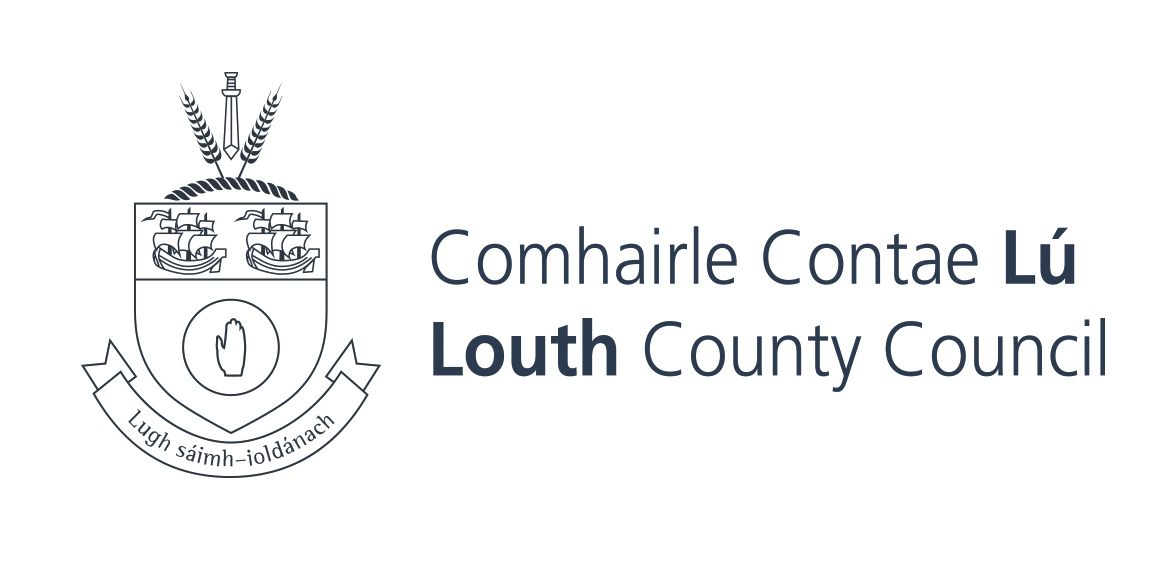 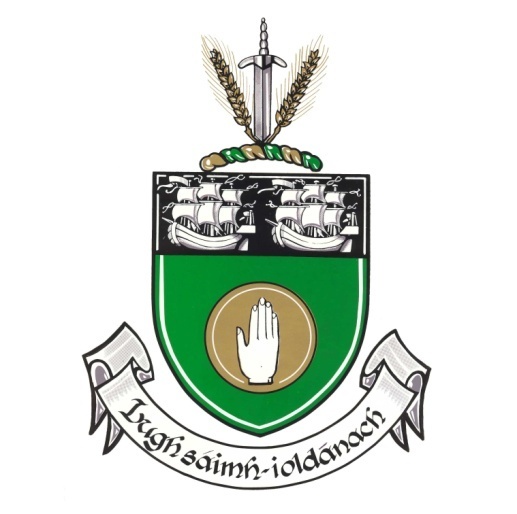 DRAFTLOUTH COUNTY COUNCILHOUSING ESTATESSPECIAL SPEED LIMIT BYE-LAWS 2022LOUTH COUNTY COUNCILHOUSING ESTATESSPECIAL SPEED LIMIT BYE-LAWS 2022Louth County Council, in exercise of the powers conferred on it by sections 9 of the Road Traffic Act, 2004 (No. 44 of 2004), as amended and having given notice to the Commissioner of An Garda Síochána, hereby make the following Special Speed Limit Bye-Laws in respect of the administrative area of Louth County Council.These bye-laws may be cited as the Louth County Council Housing Estates Special  Speed Limit Bye-Laws 2022.These bye-laws shall come into operation on the 26th July, 2023. In these bye-laws:“the Act of 2004” means the Roads Traffic Act, 2004 (No. 44 of 2004);“road” means a public road and includes a motorway;“drawing” means the drawings attached hereto;4.  Thirty Kilometres per hour (30 km/hr) shall be the maximum speed limit for mechanically propelled vehicles on the Housing Estate roads specified in Appendix I to these Bye-Laws and as indicated in the attached drawings:Drawing No. SL-01-2022 to Drawing No. SL-59-2022 inclusive.The following Bye-Laws are hereby revoked:Louth County Council, County of Louth, Housing Estates Speed Limit Bye-Laws, 2016.The following Bye-Law shall remain in force:Louth County Council, County of Louth, Road Traffic, Special Speed Limit Bye-Laws, 2018.Except as amended by these Bye-Laws.Louth County Council, County of Louth, Road Traffic, Special Periodic Speed Limit Bye-Laws, 2021.Made and adopted under the Common Seal of the Council of the County of Louth this19th June, 2023Present when the Common Seal of the Council of the County of Louth was affixed hereto:CATHAOIRLEACH  ____________________________________DIRECTOR OF  SERVICES  _____________________________Appendix ILOCATIONS WHERE 30 KM/H SPEED LIMITS HAVE BEEN PROVIDED AS A RESULT OF THESE BYE-LAWSDUNDALK AREA 1.	Ard Easmuinn and Lis na Dara (Part only)2.          Ashbrook Avenue3.	Ashbrook & Waterville Crescent4.	Ath Leathan5.	Castle Park & Castle Heights6.	Fatima 7.	Greenacres, Villa Park, Lisnaree, Afton Drive,  Oaklawns & Laurel Grove8.	Greenfield Court9.	Kingswood 10.	Lennon Melia Terrace 11.	Lennonstown Manor 12.	Lios Mead 	13.	Meadow View - Avondale 14.	St. Nicholas Ave (Part), Boyle O'Reilly Tce  & Assumption Place (Part)     15.        Seafield Lawns, Avenue Park, Meadbawn Phase I, Maple Close16.	Windmill Court   COUNTY AREA   17.     Abbey Court, Carlingford  18.     Ard Na Mara ,Blackrock  19.     Beechwood Drive, Church View, School Lane (Part) Dunleer20.	Campells Park, Dawsons  Demense, Ardee   21.      Cappocksgate, Ardee22.	Churchview,  Dromiskin23.	DLS Crescent & Mulladrillen,Ardee24.	Feran Drive, Louth 25.	Ferdia Park, Ardee   26.     Gort Uaine,  Clogherhead   27.     Harbour Cottages, Carlingford28.	John Kirk Park, Clogherhead29.	Loughantarve, Knockbridge 30.      Mariners Court, Blackrock31.	Orchard Villas, Termonfeckin  32.      Rathgory, Drogheda Road, Ardee33.	Rathview, Termonfeckin34.       Rock Court, Blackrock35.	St Marys Villas, Kilsaran36.	St Olivers Park, Kilsaran37.      The Ferns, Blackrock  38.      The Paddocks, Duffs Farm, Termonfeckin  39.       The Spires, TermonfeckinDROGHEDA40.	Ashfield & Mellifont Park    41.       Termon Abbey and Aston Village42.	Ballypark 43.	Brookville 44.	Byranstown & ByranstownVillage 45.	Cedarfield46.	Five Oaks Village,The View 47.	Forest Grange48.	Fountain Hill49.	Longwood     50.       Maple Drive51.	Marian Park, Marian Court, Hillbrook Drive  & Cherrybrook 52.	Meadow View 53.	Moneymore 54.	Newfield 55.	Sienna, Francis Street 56.	The Sycamores 57.	Stameen 58.      Trinity Gardens, Georgian Close and Oaklawns59.	Wheaton Hall 